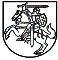 TRAKŲ R. RŪDIŠKIŲ GIMNAZIJOS DIREKTORIUSĮSAKYMASDĖL TRAKŲ R. RŪDIŠKIŲ GIMNAZIJOS DIREKTORIAUS 2018 M. RUGPJŪČIO 31 D. ĮSAKYMO NR. OV-63 1 PUNKTO „DĖL TRAKŲ R. RŪDIŠKIŲ GIMNAZIJOS DARBO TVARKOS TAISYKLIŲ PAKEITIMO“ PANAIKINIMO	2019 m. spalio 10 d. Nr. OV-94Rūdiškės                      Vadovaudamasi Lietuvos Respublikos valstybės ir savivaldybių įstaigų darbo apmokėjimo 2017 m. sausio 17 d. įstatymu Nr. XIII-198 ir jo pakeitimais,                       n u r o d a u  panaikinti Trakų r. Rūdiškių gimnazijos direktoriaus 2018 m. rugpjūčio  31 d. įsakymo Nr. OV-63 1 punktu patvirtintus Darbo tvarkos taisyklių XIII skyriaus (Mokytojų darbo organizavimas) pakeitimus.Direktorė                                                                                                                       Jelena Ignatovič